ГОСУДАРСТВЕННЫЕ СТАНДАРТЫ КАНАТЫ СТАЛЬНЫЕ 
СОРТАМЕНТ КАНАТ ДВОЙНОЙ СВИВКИ
МНОГОПРЯДНЫЙ ТИПА ЛК-О КОНСТРУКЦИИ 
187(1+6)+1 о.с. ГОСТ 7681-80 Москва ИПК ИЗДАТЕЛЬСТВО СТАНДАРТОВ 1996 ГОСУДАРСТВЕННЫЙ СТАНДАРТ СОЮЗА ССР Постановлением Государственного комитета СССР по стандартам от 23 апреля 1980 г. № 1836 срок введения установлен с 01.01.82 Ограничение срока действия снято по решению Межгосударственного Совета по стандартизации, метрологии и сертификации (ИУС 2-92) 1. Настоящий стандарт распространяется на стальные канаты двойной свивки многопрядные с линейным касанием проволок в прядях типа ЛК-О с одним органическим сердечником. 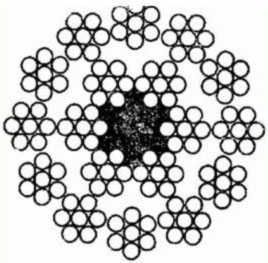 2. Канаты подразделяются по признакам по назначению: грузовые-Г; по механическим свойствам марок: ВК, В, 1; по виду покрытия поверхности проволок в канате: из проволоки без покрытия, из оцинкованной проволоки в зависимости от поверхностной плотности цинка: С, Ж, ОЖ; по направлению свивки каната: правой, левой-Л, по сочетанию направлений свивки элементов каната: крестовой, односторонней-О; по способу свивки: нераскручивающиеся-Н, раскручивающиеся; по степени крутимости: крутящиеся, малокрутящиеся-МК; по точности изготовления: нормальной, повышенной-Т; по степени уравновешенности: рихтованные-Р, нерихтованные. (Измененная редакция, Изм. № 1, 2). Примеры условных обозначений Многопрядный канат диаметром 20,5 мм, грузового назначения, из проволоки без покрытия, марки 1, левой односторонней свивки, малокрутящийся, нераскручивающийся, нерихтованный, повышенной точности, маркировочной группы 1960 Н/мм2 (200 кгс/мм2): Канат 20,5-Г-1-Л-О-МК-Н-Т-1960 ГОСТ 7681-80 То же диаметром 14,0 мм, грузового назначения, марки В, оцинкованной по группе Ж, правой крестовой свивки, крутящийся, нераскручивающийся, нерихтованный, повышенной точности, маркировочной группы 1770 Н/мм2 (180 кгс/мм2): Канат 14-Г-В-Ж-Н-Т-1770 ГОСТ 7681-80 (Измененная редакция, Изм. № 2). 3. Диаметр каната и основные параметры его должны соответствовать указанным в таблице. 4. Технические требования, правила приемки, методы испытаний, упаковка, маркировка, транспортирование и хранение по ГОСТ 3241-91. Продолжение Продолжение Примечания: 1. Канаты, разрывное усилие которых приведено слева от жирной линии, изготовляют из проволоки без покрытия и оцинкованной. Канаты из оцинкованной проволоки групп Ж и ОЖ диаметрами 31,5 мм маркировочных групп 1570 Н/мм2 (160 кгс/мм2) и 1670, Н/мм2 (170 кгс/мм2), 22,0-31,0 мм маркировочной группы 1770 Н/мм2 (180 кгс/мм2), 12,5-17,5 мм маркировочной группы 1960 Н/мм2 (200 кгс/мм2) изготовляют по согласованию изготовителя с потребителем. Канаты, разрывное усилие которых приведено справа от жирной линии, изготовляют из проволоки без покрытия. Допускается по согласованию изготовителя с потребителем изготовление канатов из оцинкованной проволоки. 2. Диаметры канатов более 10 мм округлены до целых чисел или до 0,5 мм. (Измененная редакция, Изм. № 2).КАНАТ ДВОЙНОЙ СВИВКИ МНОГОПРЯДНЫЙ ТИПА ЛК-О КОНСТРУКЦИИ
187(1+6)+1 о.с. Сортамент Two lay polystranded rope ЛК-О construction 
187(1+6)+1о.с.
Dimensions ГОСТ
7681-80* Взамен 
ГОСТ7681-66 Диаметр, мм Диаметр, мм Диаметр, мм Расчетная площадь сечения всех проволок, мм2 Ориентировочная масса 1000 м смазанного каната, кг Маркировочная группа, Н/мм2 (кгс/мм2) Маркировочная группа, Н/мм2 (кгс/мм2) Маркировочная группа, Н/мм2 (кгс/мм2) Маркировочная группа, Н/мм2 (кгс/мм2) Маркировочная группа, Н/мм2 (кгс/мм2) Маркировочная группа, Н/мм2 (кгс/мм2) Маркировочная группа, Н/мм2 (кгс/мм2) Маркировочная группа, Н/мм2 (кгс/мм2) Диаметр, мм Диаметр, мм Диаметр, мм Расчетная площадь сечения всех проволок, мм2 Ориентировочная масса 1000 м смазанного каната, кг 1370(140) 1370(140) 1470(150) 1470(150) 1570(160) 1570(160) 1670(170) 1670(170) каната центральной в слоях Расчетная площадь сечения всех проволок, мм2 Ориентировочная масса 1000 м смазанного каната, кг Разрывное усилие, Н, не менее Разрывное усилие, Н, не менее Разрывное усилие, Н, не менее Разрывное усилие, Н, не менее Разрывное усилие, Н, не менее Разрывное усилие, Н, не менее Разрывное усилие, Н, не менее Разрывное усилие, Н, не менее каната центральной в слоях Расчетная площадь сечения всех проволок, мм2 Ориентировочная масса 1000 м смазанного каната, кг суммарное всех проволок в канате каната в целом суммарное всех проволок в канате каната в целом суммарное всех проволок в канате каната в целом суммарное всех проволок в канате каната в целом каната 18 проволок 108 проволок Расчетная площадь сечения всех проволок, мм2 Ориентировочная масса 1000 м смазанного каната, кг суммарное всех проволок в канате каната в целом суммарное всех проволок в канате каната в целом суммарное всех проволок в канате каната в целом суммарное всех проволок в канате каната в целом 3,5 0,24 0,22 4,92 47,4 - - - - - - - - 3,8 0,26 0,24 5,84 56,2 - - - - - - - - 4,1 0,28 0,26 6,84 65,9 - - - - - - - - 4,4 0,30 0,28 7,92 76,3 - - - - - - - - 4,8 0,32 0,30 9,08 87,4 - - - - 14200 11300 15100 12000 5,4 0,36 0,34 11,64 115,0 - - - - 18250 14550 19350 15400 6,0 0,40 0,38 14,51 140,0 - - - - 22750 18150 24150 19300 6,5 0,45 0,40 16,44 158,5 - - - - 25750 20550 27350 21850 8,0 0,55 0,50 25,49 245,5 - - - - 39950 31900 42450 33900 9,6 0,65 0,60 36,50 351,5 - - - - 57200 45750 60800 48600 11,0 0,75 0,70 49,51 477,0 67900 54250 72750 58200 77600 62050 82450 65950 2,5 0,85 0,80 64,51 621,5 88600 70750 94800 75850 101000 80750 107000 85800 14,0 0,95 0,90 81,47 785,0 111500 89350 119500 95600 127500 101500 135500 107500 16,0 1,10 1,00 101,93 982,0 139500 111500 149500 119500 159500 127000 169500 135000 17,5 1,20 1,10 122,99 1185,0 168500 134500 180500 144000 192500 153500 204500 163500 19,0 1,30 1,20 146,04 1410,0 200000 159500 214500 171500 228500 182500 243000 194000 20,5 1,40 1,30 171,06 1650,0 234500 187000 251000 200500 268000 214000 284500 227000 22,0 1,50 1,40 198,06 1910,0 271500 217000 291000 232500 210500 247500 329500 293000 24,0 1,60 1,50 227,05 2190,0 311500 248500 333500 266500 356000 284000 378000 318500 25,5 1,70 1,60 258,00 2485,0 353500 282500 379000 303000 404500 323100 429600 343000 27,0 1,80 1,70 290,94 2804,0 399000 318500 427500 341500 456000 364500 484500 387500 28,5 1,90 1,80 325,86 3140,0 447000 357000 479000 382500 510500 408000 542500 433500 31,5 2,20 2,00 407,70 3925,0 559000 446500 599000 479000 639000 511000 679000 524500 Диаметр, мм Диаметр, мм Диаметр, мм Расчетная площадь сечения всех проволок, мм2 Ориентировочная масса 1000 м смазанного каната, кг Маркировочная группа, Н/мм2 (кгс/мм2) Маркировочная группа, Н/мм2 (кгс/мм2) Маркировочная группа, Н/мм2 (кгс/мм2) Маркировочная группа, Н/мм2 (кгс/мм2) Маркировочная группа, Н/мм2 (кгс/мм2) Маркировочная группа, Н/мм2 (кгс/мм2) Маркировочная группа, Н/мм2 (кгс/мм2) Маркировочная группа, Н/мм2 (кгс/мм2) Диаметр, мм Диаметр, мм Диаметр, мм Расчетная площадь сечения всех проволок, мм2 Ориентировочная масса 1000 м смазанного каната, кг 1770(180) 1770(180) 1860(190) 1860(190) 1960(200) 1960(200) 2060(210) 2060(210) каната проволоки проволоки Расчетная площадь сечения всех проволок, мм2 Ориентировочная масса 1000 м смазанного каната, кг Разрывное усилие, Н, не менее Разрывное усилие, Н, не менее Разрывное усилие, Н, не менее Разрывное усилие, Н, не менее Разрывное усилие, Н, не менее Разрывное усилие, Н, не менее Разрывное усилие, Н, не менее Разрывное усилие, Н, не менее каната центральной в слоях Расчетная площадь сечения всех проволок, мм2 Ориентировочная масса 1000 м смазанного каната, кг Разрывное усилие, Н, не менее Разрывное усилие, Н, не менее Разрывное усилие, Н, не менее Разрывное усилие, Н, не менее Разрывное усилие, Н, не менее Разрывное усилие, Н, не менее Разрывное усилие, Н, не менее Разрывное усилие, Н, не менее каната центральной в слоях Расчетная площадь сечения всех проволок, мм2 Ориентировочная масса 1000 м смазанного каната, кг суммарное всех проволок в канате каната в целом суммарное всех проволок в канате каната в целом суммарное всех проволок в канате каната в целом суммарное всех проволок в канате каната в целом каната 18 проволок 108 проволок Расчетная площадь сечения всех проволок, мм2 Ориентировочная масса 1000 м смазанного каната, кг суммарное всех проволок в канате каната в целом суммарное всех проволок в канате каната в целом суммарное всех проволок в канате каната в целом суммарное всех проволок в канате каната в целом 3,5 0,24 0,22 4,92 47,4 8675 6935 9160 7320 9640 7710 10100 8075 3,8 0,26 0,24 5,84 56,2 10300 8230 10850 8660 11400 9130 12000 9600 4,1 0,28 0,26 6,84 65,9 12050 9640 12700 10100 13400 10650 14050 11200 4,4 0,30 0,28 7,92 76,3 13950 11150 14700 11750 15500 12300 16250 12700 4,8 0,32 0,30 9,08 87,4 16000 12700 16960 13500 17750 14200 18650 14650 5,4 0,36 0,34 11,64 115,0 20500 16400 21540 16950 22800 17500 23950 18150 6,0 0,40 0,38 14,51 140,0 25550 20400 27000 21150 28400 21850 29850 22600 6,5 0,45 0,40 16,44 158,5 29000 23100 30600 23950 32200 24700 33800 25650 8,0 0,55 0,50 25,49 245,5 44950 34550 47450 36000 49950 37400 52450 39250 9,6 0,65 0,60 36,50 351,5 64350 49500 67950 51600 71500 53650 75100 56300 11,0 0,75 0,70 49,51 477,0 87300 67200 92150 70000 97000 72750 - - 12,5 0,85 0,80 64,51 621,5 113500 87500 120000 91200 126000 94800 - - 14,0 0,95 0,90 81,47 785,0 143500 110000 151500 114500 159500 119000 - - 16,0 1,10 1,00 101,93 982,0 179500 137500 189500 144000 199500 149000 - - 17,5 1,20 1,10 122,99 1185,0 216500 166000 229000 173000 241000 180000 - - 19,0 1,30 1,20 146,04 1410,0 257500 197500 271500 206000 286000 214500 - - 20,5 1,40 1,30 171,06 1650,0 301500 231500 318500 242000 335000 251000 - - 22,0 1,50 1,40 198,06 1910,0 349000 269000 368500 279500 388000 291000 - - 24,0 1,60 1,50 227,05 2190,0 400500 308000 422500 320500 445000 333500 - - 25,5 1,70 1,80 258,00 2485,0 455000 349500 480000 364500 505500 379000 - - 27,0 1,80 1,70 290,94 2805,0 513000 394500 541500 411000 570000 427000 - - 28,5 1,90 1,80 325,86 3140,0 574500 442000 606500 460500 638500 478500 - - 31,5 2,20 2,00 407,70 3925,0 719000 553000 759000 576500 799000 598500 - - Диаметр, мм Диаметр, мм Диаметр, мм Расчетная площадь сечения всех проволок, мм2 Ориентировочная масса 1000 м смазанного каната, кг Маркировочная группа, Н/мм2 (кгс/мм2) Маркировочная группа, Н/мм2 (кгс/мм2) Диаметр, мм Диаметр, мм Диаметр, мм Расчетная площадь сечения всех проволок, мм2 Ориентировочная масса 1000 м смазанного каната, кг 2160(220) 2160(220) каната проволоки проволоки Расчетная площадь сечения всех проволок, мм2 Ориентировочная масса 1000 м смазанного каната, кг Разрывное усилие, Н, не менее Разрывное усилие, Н, не менее каната центральной в слоях Расчетная площадь сечения всех проволок, мм2 Ориентировочная масса 1000 м смазанного каната, кг суммарное всех проволок в канате каната в целом каната 18 проволок 108 проволок Расчетная площадь сечения всех проволок, мм2 Ориентировочная масса 1000 м смазанного каната, кг суммарное всех проволок в канате каната в целом 3,5 0,24 0,22 4,92 47,4 10600 8465 3,8 0,26 0,24 5,84 56,2 12550 9995 4,1 0,28 0,26 6,84 65,9 14700 11750 4,4 0,30 0,28 7,92 76,3 17050 13050 4,8 0,32 0,30 9,08 87,4 19550 15000 5,4 0,36 0,34 11,64 115,0 25050 18800 6,0 0,40 0,38 14,51 140,0 31250 23400 6,5 0,45 0,40 16,44 158,5 35400 26550 8,0 0,55 0,50 25,49 245,5 - - 9,6 0,65 0,60 36,50 351,5 - - 11,0 0,75 0,70 49,51 477,0 - - 12,5 0,85 0,80 64,51 621,5 - - 14,0 0,95 0,90 81,47 785,0 - - 16,0 1,10 1,00 101,93 982,0 - - 17,5 1,20 1,10 122,99 1185,0 - - 19,0 1,30 1,20 146,04 1410,0 - - 20,5 1,40 1,30 171,06 1650,0 - - 22,0 1,50 1,40 198,06 1910,0 - - 24,0 1,60 1,50 227,05 2190,0 - - 25,5 1,70 1,90 258,00 2485,0 - - 27,0 1,80 1,70 290,94 2805,0 - - 28,5 1,90 1,80 325,86 3140,0 - - 31,5 2,20 2,00 407,70 3925,0 - - 